지원자 정보 Applicant Information※그룹 구성원이 3인 이상인 경우 인적 사항 서식 추가 가능제안서 Proposal(전시기획서는 자유 양식으로 별도 제출 필요. 공고문 참조) 예산 계획 Budget Plan* 예산계획서는 상세히 작성 요망(전시를 위한 제작물 제작과 관련 구체성, 현실정, 구현가능성 등 평가 기준 자료 활용)(참고사항) 집행 가능한 항목은 창작활동비, 장비 임차비, 각종 재료비, 협력자 사례비 등 프로젝트 전시물 제작을 위해 필요한 각종 경비 포함 등이며, 집행 내용 상 불가능한 항목은 작업실 임차비, 회의비 포함 각종 간담회비 등 프로젝트 제작과 직접적인 관련이 없다고 판단되는 항목들은 제외 요망Please be as detailed as possible with your budget. Budget covers: costs for production of proposed project such as artist fee, production materials, collaborator fees, etc. Budget does not cover: costs not directly related to proposed project such as studio rent, cost for meetings, buying or renting office supplies.  스케치 및 참고 이미지/자료 Sketches or Reference Images* 스케치, 이미지, 동영상 링크 등 상세 자료들은 지원서, 기획서와 함께 이메일로 첨부 제출 필수. Please attach and email us with real sketches, images, video, and any related materials for the project  [별첨 1]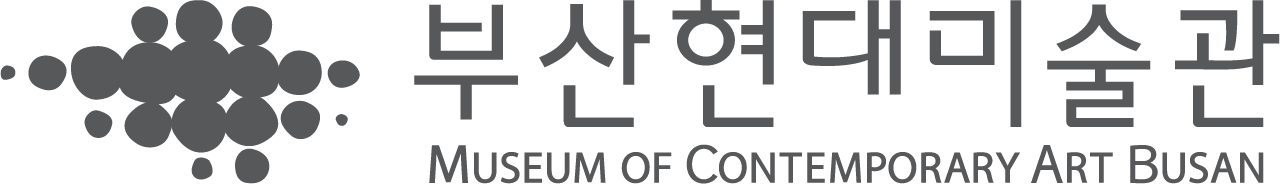 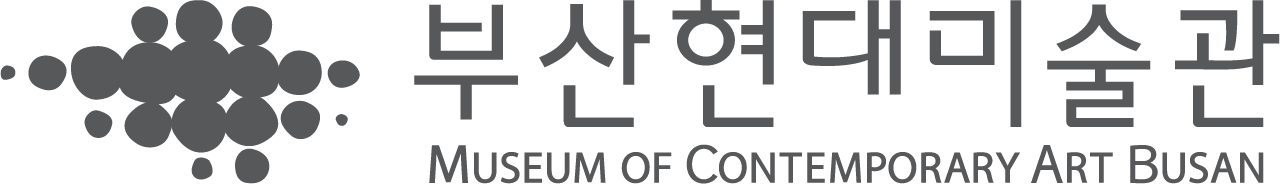 <2023 부산모카 플랫폼_ 재료 모으기> 공모전 지원서<2023 BusanMoCA Platform_ Ingredients Mining> Open Call Application Form작성 방법 Instructions 모든 제출서류는 국문으로 작성 요망(필요시 영문 작성 가능)All documents should be written either in Korean(or English. Only for necessary).bmplatform@korea.kr 로 이메일 제출 지원이며, 지원서 양식을 PDF 형식으로 변환하여 첨부 제출Please submit by email to bmplatform@korea.kr and attach your application form in PDF format.접수번호 (*기재하지 않음)(Application No.) *Not for applicants그룹명 Group Name그룹명 Group Name그룹인 경우 작성For groups only그룹인 경우 작성For groups only구성원 수Number of members구성원 수Number of members                      명대표자 이름Group Leader’s Name성(Last Name)성(Last Name)이름(First Name)전문 분야Expertise대표자 이름Group Leader’s Name전문 분야Expertise국적Nationality대한민국대한민국대한민국현거주지Location시, 도, 지역 이름시, 도, 지역 이름(현)주소Address[Address 1 (City, State/Province)]                       [Address 2 (Detail)][우편번호 Postal code]                        [Address 1 (City, State/Province)]                       [Address 2 (Detail)][우편번호 Postal code]                        [Address 1 (City, State/Province)]                       [Address 2 (Detail)][우편번호 Postal code]                        [Address 1 (City, State/Province)]                       [Address 2 (Detail)][우편번호 Postal code]                        [Address 1 (City, State/Province)]                       [Address 2 (Detail)][우편번호 Postal code]                        [Address 1 (City, State/Province)]                       [Address 2 (Detail)][우편번호 Postal code]                        전화 TelephoneEx)+82-(0)62-1234567Ex)+82-(0)62-1234567Ex)+82-(0)62-1234567핸드폰 MobileEx)+82-(0)10-1234567Ex)+82-(0)10-1234567이메일 E-mail홈페이지Website 주요 약력Short Bio 최근 이력을 우선시하여 300자 내외Approximately 150 words, prioritizing recent projects최근 이력을 우선시하여 300자 내외Approximately 150 words, prioritizing recent projects최근 이력을 우선시하여 300자 내외Approximately 150 words, prioritizing recent projects최근 이력을 우선시하여 300자 내외Approximately 150 words, prioritizing recent projects최근 이력을 우선시하여 300자 내외Approximately 150 words, prioritizing recent projects최근 이력을 우선시하여 300자 내외Approximately 150 words, prioritizing recent projects구성원1 이름Group Member’s Name(#1)성(Last Name)성(Last Name)이름(First Name)전문 분야Expertise구성원1 이름Group Member’s Name(#1)전문 분야Expertise국적Nationality대한민국대한민국대한민국(현)거주지Location시, 도, 지역 이름시, 도, 지역 이름(현)주소Address[Address 1 (City, State/Province)]                       [Address 2 (Detail)][우편번호 Postal code]                        [Address 1 (City, State/Province)]                       [Address 2 (Detail)][우편번호 Postal code]                        [Address 1 (City, State/Province)]                       [Address 2 (Detail)][우편번호 Postal code]                        [Address 1 (City, State/Province)]                       [Address 2 (Detail)][우편번호 Postal code]                        [Address 1 (City, State/Province)]                       [Address 2 (Detail)][우편번호 Postal code]                        [Address 1 (City, State/Province)]                       [Address 2 (Detail)][우편번호 Postal code]                        전화 TelephoneEx)+82-(0)62-1234567Ex)+82-(0)62-1234567Ex)+82-(0)62-1234567핸드폰 MobileEx)+82-(0)10-1234567Ex)+82-(0)10-1234567이메일 E-mail홈페이지Website 주요 약력Short Bio 최근 이력을 우선시하여 300자 내외Approximately 150 words, prioritizing recent projects최근 이력을 우선시하여 300자 내외Approximately 150 words, prioritizing recent projects최근 이력을 우선시하여 300자 내외Approximately 150 words, prioritizing recent projects최근 이력을 우선시하여 300자 내외Approximately 150 words, prioritizing recent projects최근 이력을 우선시하여 300자 내외Approximately 150 words, prioritizing recent projects최근 이력을 우선시하여 300자 내외Approximately 150 words, prioritizing recent projects구성원2 이름Group Member’s Name(#2)성(Last Name)성(Last Name)이름(First Name)전문 분야Expertise구성원2 이름Group Member’s Name(#2)전문 분야Expertise국적Nationality대한민국대한민국대한민국(현)거주지Location시, 도, 지역 이름시, 도, 지역 이름(현)주소Address[Address 1 (City, State/Province)]                       [Address 2 (Detail)][우편번호 Postal code]                        [Address 1 (City, State/Province)]                       [Address 2 (Detail)][우편번호 Postal code]                        [Address 1 (City, State/Province)]                       [Address 2 (Detail)][우편번호 Postal code]                        [Address 1 (City, State/Province)]                       [Address 2 (Detail)][우편번호 Postal code]                        [Address 1 (City, State/Province)]                       [Address 2 (Detail)][우편번호 Postal code]                        [Address 1 (City, State/Province)]                       [Address 2 (Detail)][우편번호 Postal code]                        전화 TelephoneEx)+82-(0)62-1234567Ex)+82-(0)62-1234567Ex)+82-(0)62-1234567핸드폰 MobileEx)+82-(0)10-1234567Ex)+82-(0)10-1234567이메일 E-mail홈페이지Website 주요 약력Short Bio 최근 이력을 우선시하여 300자 내외Approximately 150 words, prioritizing recent projects최근 이력을 우선시하여 300자 내외Approximately 150 words, prioritizing recent projects최근 이력을 우선시하여 300자 내외Approximately 150 words, prioritizing recent projects최근 이력을 우선시하여 300자 내외Approximately 150 words, prioritizing recent projects최근 이력을 우선시하여 300자 내외Approximately 150 words, prioritizing recent projects최근 이력을 우선시하여 300자 내외Approximately 150 words, prioritizing recent projects구성원3 이름Group Member’s Name(#3)성(Last Name)성(Last Name)이름(First Name)전문 분야Expertise구성원3 이름Group Member’s Name(#3)전문 분야Expertise국적Nationality대한민국대한민국대한민국(현)거주지Location시, 도, 지역 이름시, 도, 지역 이름(현)주소Address[Address 1 (City, State/Province)]                       [Address 2 (Detail)][우편번호 Postal code]                        [Address 1 (City, State/Province)]                       [Address 2 (Detail)][우편번호 Postal code]                        [Address 1 (City, State/Province)]                       [Address 2 (Detail)][우편번호 Postal code]                        [Address 1 (City, State/Province)]                       [Address 2 (Detail)][우편번호 Postal code]                        [Address 1 (City, State/Province)]                       [Address 2 (Detail)][우편번호 Postal code]                        [Address 1 (City, State/Province)]                       [Address 2 (Detail)][우편번호 Postal code]                        전화 TelephoneEx)+82-(0)62-1234567Ex)+82-(0)62-1234567Ex)+82-(0)62-1234567핸드폰 MobileEx)+82-(0)10-1234567Ex)+82-(0)10-1234567이메일 E-mail홈페이지Website 주요 약력Short Bio 최근 이력을 우선시하여 300자 내외Approximately 150 words, prioritizing recent projects최근 이력을 우선시하여 300자 내외Approximately 150 words, prioritizing recent projects최근 이력을 우선시하여 300자 내외Approximately 150 words, prioritizing recent projects최근 이력을 우선시하여 300자 내외Approximately 150 words, prioritizing recent projects최근 이력을 우선시하여 300자 내외Approximately 150 words, prioritizing recent projects최근 이력을 우선시하여 300자 내외Approximately 150 words, prioritizing recent projects프로젝트 제목Project Title프로젝트 개요(500자 내외)Project Brief (max.300 words)프로젝트 주요 내용 500자 내외프로젝트 주세프로젝트 기획의도프로젝트 소개(2,000자 내외)Project Theme, Description & Intention (max. 1000 words)프로젝트 기획 의도 및 소개 2000자 내외전시용 작품프로덕션 계획(전시 제작물  제작 계획 상세)Production Plan for Exhibition 타 기관에 교차지원한 프로젝트인 경우 내용 명시 필요. 이전 프로젝트를 바탕으로 추가 개발되는 경우 또한 기존 작품 내용 및 추가 개발 사항 기술 필수.If the project has received support or grants from other institutions, please make sure to provide details of the previous project as well as plans for further development.프로젝트진행 예산Project Budget항목 Item산출근거 Description금액 KRW프로젝트진행 예산Project Budget프로젝트진행 예산Project Budget프로젝트진행 예산Project Budget프로젝트진행 예산Project Budget프로젝트진행 예산Project Budget프로젝트진행 예산Project Budget총 합계 Total Budget총 합계 Total Budget총 합계 Total Budget본인은 위 지원서에 작성한 정보와 내용, 제출 서류가 모두 사실임을 확인하며 지원합니다.2023년        월        일지원자(대표)              (인)지원자(공동)              (인)지원자(공동)              (인)지원자(공동)              (인)부산현대미술관 귀하